Zespół Zakładów Opieki Zdrowotnej w Wadowicach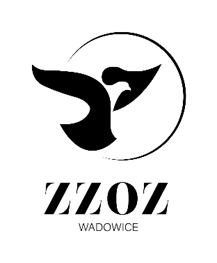 ul. Karmelicka 5, 34-100 Wadowicewww.zzozwadowice.plemail: sekretariat@zzozwadowice.plKlauzule RODO: https://zzozwadowice.pl/rodoZałącznik nr 1Opis przedmiotu zamówieniaPrzedmiotem zamówienia jest dostawa i montaż jn.:szlaban automatyczny, parkingowy, samoblokujący, elektromechaniczny, do pracy intensywnej (minimalny czas otwarcia 2 sekund; do 700 cykli na dobę, przewidywana żywotność min 1 milion cykli); parametry:- długość ramienia szlabanu min. 4,0 m; stopień zabezpieczenia IP 54; zasilanie 230V A.C.; zasilanie silnika 24 V D.C.; pobór prądu 1,3A/230V; moc silnika 300 W; moment obrotowy 200 Nm);ramię aluminiowe płaskie z naklejkami;zabezpieczenie przed zamknięciem się szlabanu podczas przejazdu (fotokomórka);lampa z akcesoriami montażowymi;radioodbiornika oraz 40 szt. pilotów.W ramach usługi należy wykonać montaż (dostawa, instalacja i uruchomienie urządzeń oraz wykonanie fundamentu pod szlaban). Doprowadzenie zasilania (instalacja elektryczna) jest po stronie Zamawiającego. W ofercie uwzględnić koszt przeglądów urządzeń, zgodnie z zaleceniami producenta.Gwarancja: 36 miesięcyTermin realizacji: do 4 tygodni od dnia zawarcia umowy.Wymagana jest wizja lokalna, której termin należy ustalić z Kierownikiem Działu Technicznego 
tel. 33 87 21 240.